Pourrons-nous nous passer des essais de fatigue ?Les 28 & 29 mai 2024FIAP Jean Monnet30 rue Cabanis75014 PARIS.Formulaire d'inscription à renvoyer par mail à secretariat@sf2m.fr
Mme / MrNom : ……………………………………………………………………………………………………………………………Prénom : ………………………………………………………………………………………………………………………Société ou laboratoire : ……………………………………………………………………………………………….Adresse : ………………………………………………………………………………………………………………………Tél : ………………………………………………………………………………………………………………………………E-mail : ………………………………………………………………………………………………………………………….Cochez la/les case/s correspondante/sVous pouvez régler par chèque bancaire à l’ordre de SF2M
adresse postale :	28 rue Saint-Dominique
 	75007 PARISpar virement bancaire au	CIC PARIS SAINT PHILIPPE DU ROUL
		IBAN : FR76 3006 6101 6100 0103 4140 123
	BIC : CMCIFRPP	Indiquer sur l’ordre de virement le nom de la personne à inscrire et la mention JP2024.en envoyant un bon de commande ou en demandant une facture au secrétariat (e-mail ci-dessus)Si besoin, vous pouvez obtenir une facture acquittée auprès du secrétariat, adresse mail ci-dessus.Le tarif plein « Autre » vous permet, après votre accord, de bénéficier d’une inscription gratuite à la SF2M pour l’année 2024.Nos prix sont nets, la SF2M n'est pas assujettie à la TVA (TVA non applicable - article 293 B du CGI).Si vous avez besoins particuliers concernant les menus (végane, sans gluten, sans porc…) merci de nous le signaler par mail au secrétariat.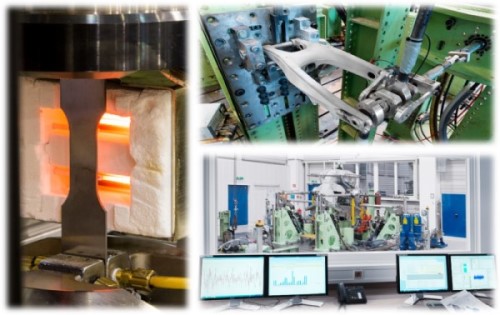 40èmes Journées de PrintempsCommission Fatigue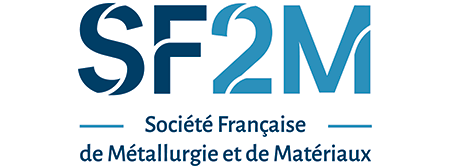 Jusqu'au 6 maiÀ partir du 7 mai 2024Étudiant 300 € 400 €Orateur ou membre SF2M 400 € 500 €Autre 530 € 630 €Soirée du 28 mai seule,pour accompagnant.e100 €(merci de nous indiquer le nom de la personne)100 €(merci de nous indiquer le nom de la personne)